Resources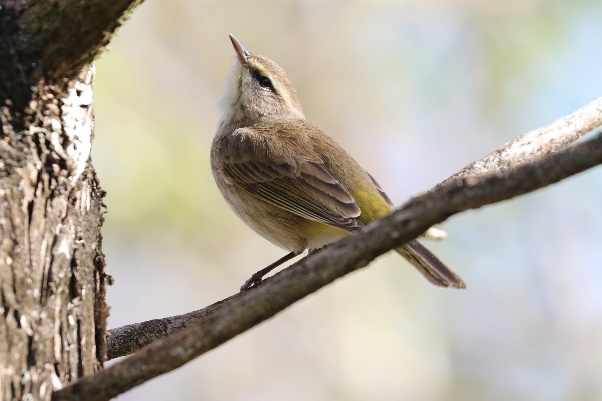 Palm WarblerArticlesKeystone Plants   https://www.pollinatorsnativeplants.com/softlandings.htmlSoft LandingsKeystone Native Plants for Eastern Temperate Forests- Ecoregion 8  https://www.nwf.org/-/media/Documents/PDFs/Garden-for-Wildlife/Keystone-Plants/NWF-GFW-keystone-plant-list-ecoregion-8-eastern-temperate-forests.pdf?sc_lang=en&hash=C475FADDFCC2622C7539F25935F5DAA1Light to Protect the Night  https://darksky.org/app/legacy/2020/04/Light-to-Protect-the-Night-Five-Principles-for-Responsible-Outdoor-Lighting-IDAIES-01-e1587153343520-1.jpgPlant Native Plants to Help Nature  https://dnr.wisconsin.gov/topic/endangeredresources/nativeplantsSeven Simple Actions to Help the Birds   https://www.birds.cornell.edu/home/seven-simple-actions-to-help-birds/Ten Great Native Trees, Shrubs, and Plants for Birds https://p.widencdn.net/d0tla9/NH0533Top Ten Native Shrubs for Wildlife https://www3.uwsp.edu/cnr-ap/UWEXLakes/Documents/resources/healthylakes/Top10forWildlife_LR_080111.pdfBooksBirds of North America by Kenn KaufmanBirds of Wisconsin by Stan TekielaBird Trivia by Stan TekielaBringing Nature Home by Douglas W. Tallamy Landscaping with Native Plants of Wisconsin by Lynn M. SteinerNational Geographic Field Guide to the Birds of Eastern North AmericaNature’s Best Hope by Douglas W.TallamyPlant a Pocket of Prairie by Phyllis Root  (For children!)Pollinators of Native Plants by Heather HolmThe Nature of Oaks by Douglas W. TallamyWhat It’s Like to be a Bird by David Allen SibleyWildflowers of Wisconsin and the Upper Midwest by Merrel R. Black and Emmet J. Judziewicz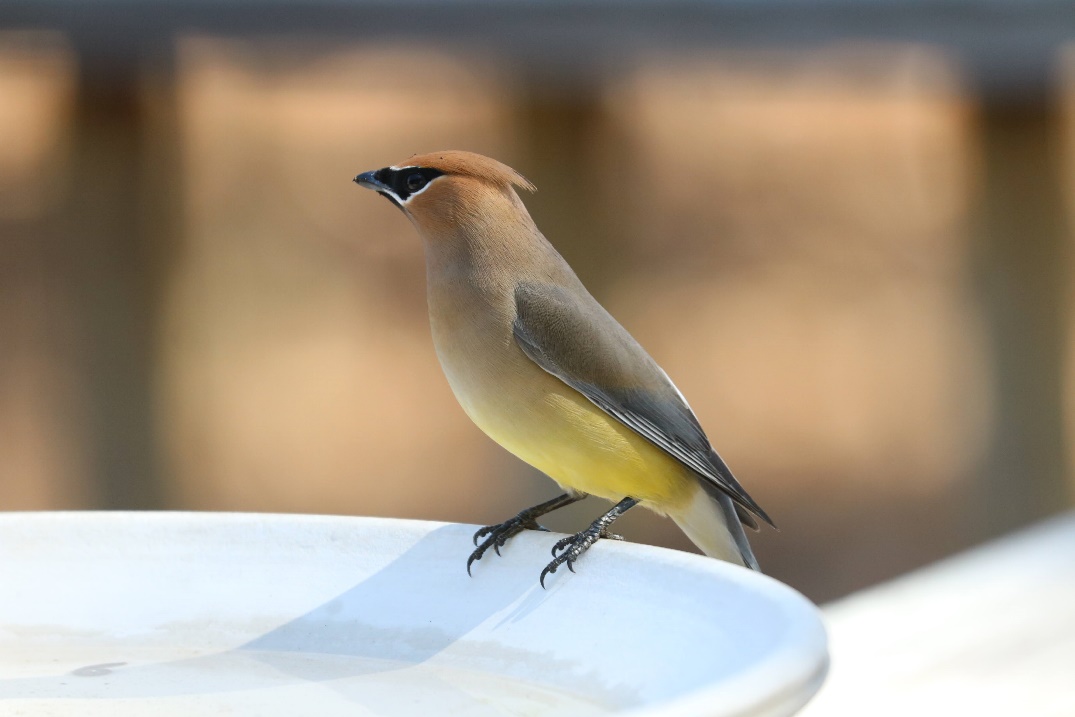 Cedar WaxwingIdentifying Bird CallsBirds of Wisconsin by Stan TekielaMerlin App for iPhone/AndroidWho Cooks for Poor Sam Peabody? By John Feith (Bird Song Ear Training Guide)OrganizationsCentral Wisconsin (local chapter) Wild Ones  https://centralwisconsin.wildones.org/Cornell Lab of Ornithology  https://www.birds.cornell.edu/home/National Wild Ones Website  https://wildones.org/Natural Resources Foundation of Wisconsin  https://www.wisconservation.org/North Central Conservancy Trust  https://www.ncctwi.org/NRF: The Bird Protection Fund  https://www.wisconservation.org/grants/bird-protection-fund/Project Feeder Watch https://feederwatch.org/UWMadison Arboretum  https://arboretum.wisc.edu/Wisconsin Master Gardener  https://mastergardener.extension.wisc.edu/Wisconsin Master Naturalist  https://wimasternaturalist.org/Plant Identificationhttps://arboretum.wisc.edu/get-involved/friends/native-plant-sale/plant-info-sheets/https://wisflora.herbarium.wisc.edu/index.phphttps://www.inaturalist.org/Where to Buy Native Plants: SourcesAgrecol Native Seed and Plant Nursery  https://www.agrecol.com/Generation Plant Nursery in Amherst, WI  https://www.facebook.com/GenerationNativePlantsLocal Farmshed sale in May  https://www.stevenspointarea.com/listing/central-rivers-farmshed/983/Prairie Moon Nursery  https://www.prairiemoon.com/Prairie Nursery  https://www.prairienursery.com/UW-Madison Arboretum sale in May  https://foamadison.org/shop/Wild Ones plant sale-(member discount) order in February https://centralwisconsin.wildones.org/